Комитет по развитию и интеллектуальной собственности (КРИС)Семнадцатая сессияЖенева, 11–15 апреля 2016 г.повестка дняпринята Комитетом	Открытие сессии	Выборы должностных лиц	Принятие повестки дняСм. настоящий документ.	Аккредитация наблюдателей		См. документ CDIP/17/6.	Принятие проекта отчета о шестнадцатой сессии КРИС		См. документ CDIP/16/10 Prov.	Общие заявления 	Мониторинг, оценка, обсуждение и отчетность, касающиеся выполнения всех рекомендаций Повестки дня в области развития	–	Отчет Генерального директора о ходе реализации Повестки дня в области развития			См. документ CDIP/17/2.	–	Отчет об оценке проекта «Укрепление и развитие аудиовизуального сектора в Буркина-Фасо и некоторых других африканских странах»			См. документ CDIP/17/3.	Рассмотрение программы работы по выполнению принятых рекомендаций 	–	Обобщенная характеристика мероприятий, реализованных по линии сотрудничества Юг-Юг в рамках Всемирной организации интеллектуальной собственности			См. документ CDIP/17/4.	–	Механизм обновления базы данных о гибких возможностях			См. документ CDIP/17/5.	–	Укрепление и развитие аудиовизуального сектора в Буркина-Фасо и некоторых других африканских странах — этап II			См. документ CDIP/17/7.	–	Схема мероприятий ВОИС, направленных на достижение целей в области устойчивого развития (ЦУР)			См. документ CDIP/17/8.	–	Сравнительный анализ мероприятий, связанных с передачей технологии			См. документ CDIP/17/9.	–	Пилотный проект по ускорению передачи технологии и НИОКР в целях укрепления технического потенциала по освоению научно-технических достижений университетов и производственного сектора на местном уровне			См. документ CDIP/17/10.	–	Проект по использованию информации, являющейся частью общественного достояния, для целей устойчивого развития			См. документ CDIP/16//4 Rev.	–	Внешний обзор деятельности ВОИС по оказанию технической помощи в области сотрудничества в целях развития			См. документы CDIP/16/6, CDIP/9/15, CDIP/9/16 и CDIP/8/INF/1.	–	Сотрудничество с учреждениями, занимающимися подготовкой работников судебных органов в развивающихся и наименее развитых странах, по вопросам обучения и подготовки в области прав интеллектуальной собственности			См. документ CDIP/16/7 Rev.	–	Решение Генеральной Ассамблеи ВОИС по вопросам, касающимся КРИС			См. документ CDIP/16/9.	–	Отчет о Форуме экспертов по вопросам международной передачи технологии			См. документ CDIP/15/5.	–	Практическое руководство по оценке нематериальных активов в научно-исследовательских учреждениях			См. документ CDIP/17/INF/2.	–	Типовые соглашения в области интеллектуальной собственности (ИС) для университетов и научно-исследовательских учреждений, получающих государственное финансирование			См. документ CDIP/17/INF/3.	–	Пособие по стоимостной оценке объектов интеллектуальной собственности для научных учреждений			См. документ CDIP/17/INF/4.	Дальнейшая работа	Резюме Председателя	Закрытие сессии[Конец документа]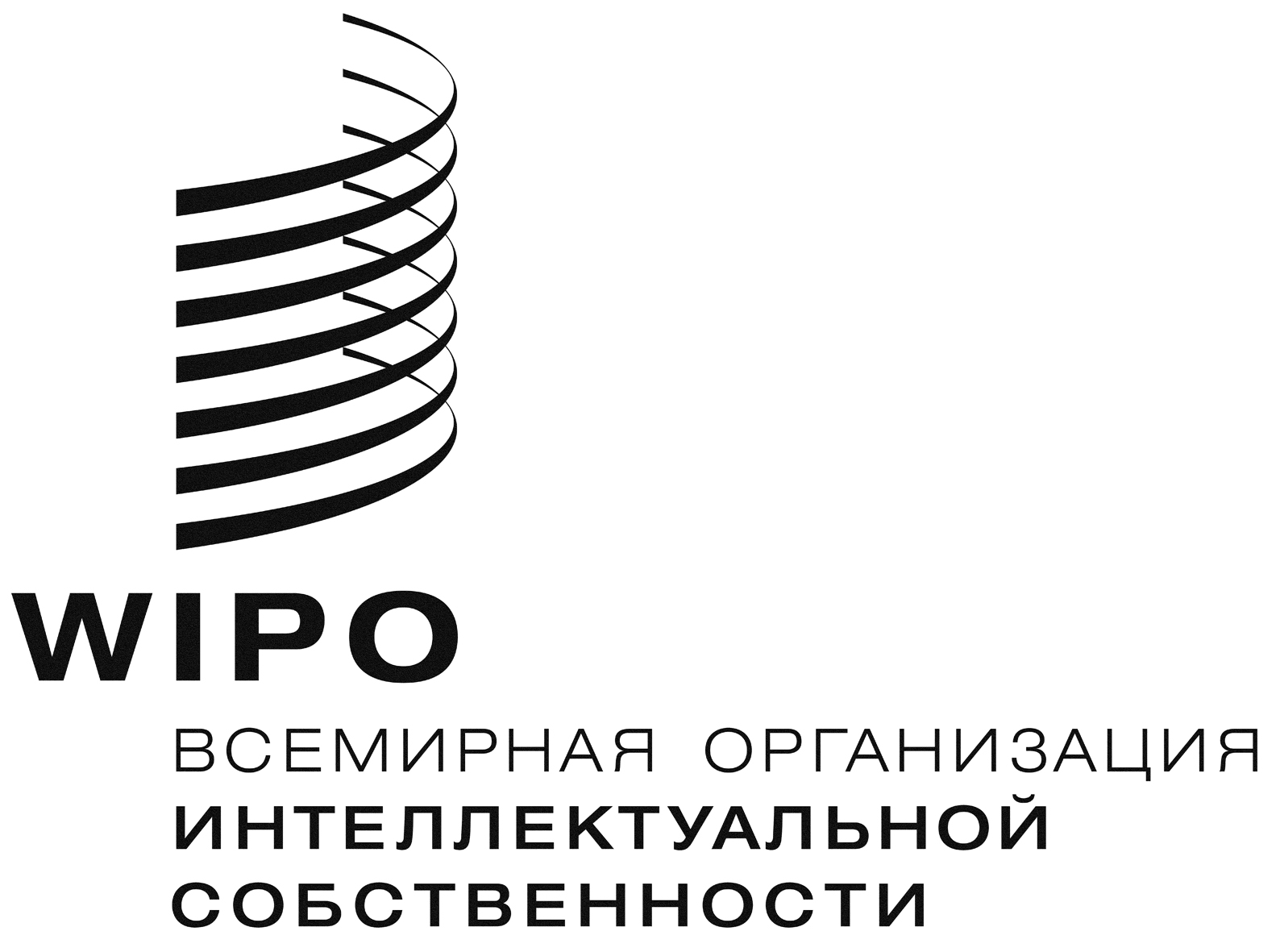 R  CDIP/17/1     CDIP/17/1     CDIP/17/1   оригинал:  английскийоригинал:  английскийоригинал:  английскийдата:  11 апреля 2016 г.дата:  11 апреля 2016 г.дата:  11 апреля 2016 г.